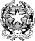 Consiglio Notariledei Distretti Riuniti di Cosenza, Rossano, Castrovillari e PaolaPiazza Matteotti n. 31 - Cosenza 87100Tel/fax 0984/791575E-mail: consigliocosenza@notariato.itPEC: cnd.cosenza@postacertificata.notariato.itwww.consiglionotarilecosenza.itNome e cognome RPCT: Notaio Luigi ViterittiDocumento di attestazione Il Responsabile per la Prevenzione della Corruzione e Trasparenza del Consiglio Notarile di Cosenza ha effettuato, alla luce delle delibere ANAC n. 1134/2017 e n. 201/2022, la verifica sulla pubblicazione, sulla completezza, sull’aggiornamento e sull’apertura del formato di ciascun documento, dato ed informazione elencati nell’Allegato 2.2 – Griglia di rilevazione al 31 maggio 2022 della delibera n. . 22 GIUGNO 2022Il Responsabile per la Prevenzione della Corruzione e Trasparenza ha svolto gli accertamenti:tenendo anche conto dei risultati e degli elementi emersi dall’attività di controllo sull’assolvimento degli obblighi di pubblicazione svolta dal Responsabile della prevenzione della corruzione e della trasparenza ai sensi dell’art. 43, co. 1, del d.lgs. n. 33/2013Sulla base di quanto sopra, il RPCT, ai sensi dell’art. 14, co. 4, lett. g), del d.lgs. n. 150/2009ATTESTA CHE Il Consiglio Notarile di Cosenza  NON ha individuato misure organizzative che assicurano il regolare funzionamento dei flussi informativi per la pubblicazione dei dati nella sezione “Amministrazione trasparente” o “società trasparente” perché dispone di un solo dipendente con rapporto di lavoro a tempo parziale al 20%; Il Consiglio Notarile di Cosenza NON ha individuato nella sezione Trasparenza del PTPC i responsabili della trasmissione e della pubblicazione dei documenti, delle informazioni e dei dati ai sensi dell’art. 10 del d.lgs. 33/2013 per gli stessi motivi sopra indicati. Il Consiglio Notarile di Cosenza  NON ha disposto filtri e/o altre soluzioni tecniche atte ad impedire ai motori di ricerca web di indicizzare ed effettuare ricerche all’interno della sezione “Amministrazione trasparente” o “società trasparente”;ATTESTAla veridicità e l’attendibilità, alla data dell’attestazione, di quanto riportato nell’Allegato 2.2 rispetto a quanto pubblicato sul sito dell’amministrazione/ente.Cosenza lì, 31/05/2022Firma RPCTNotaio Luigi Viteritti